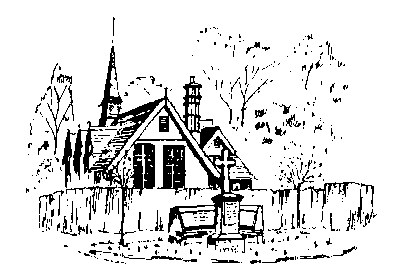                     			dd mmmmmm 2020